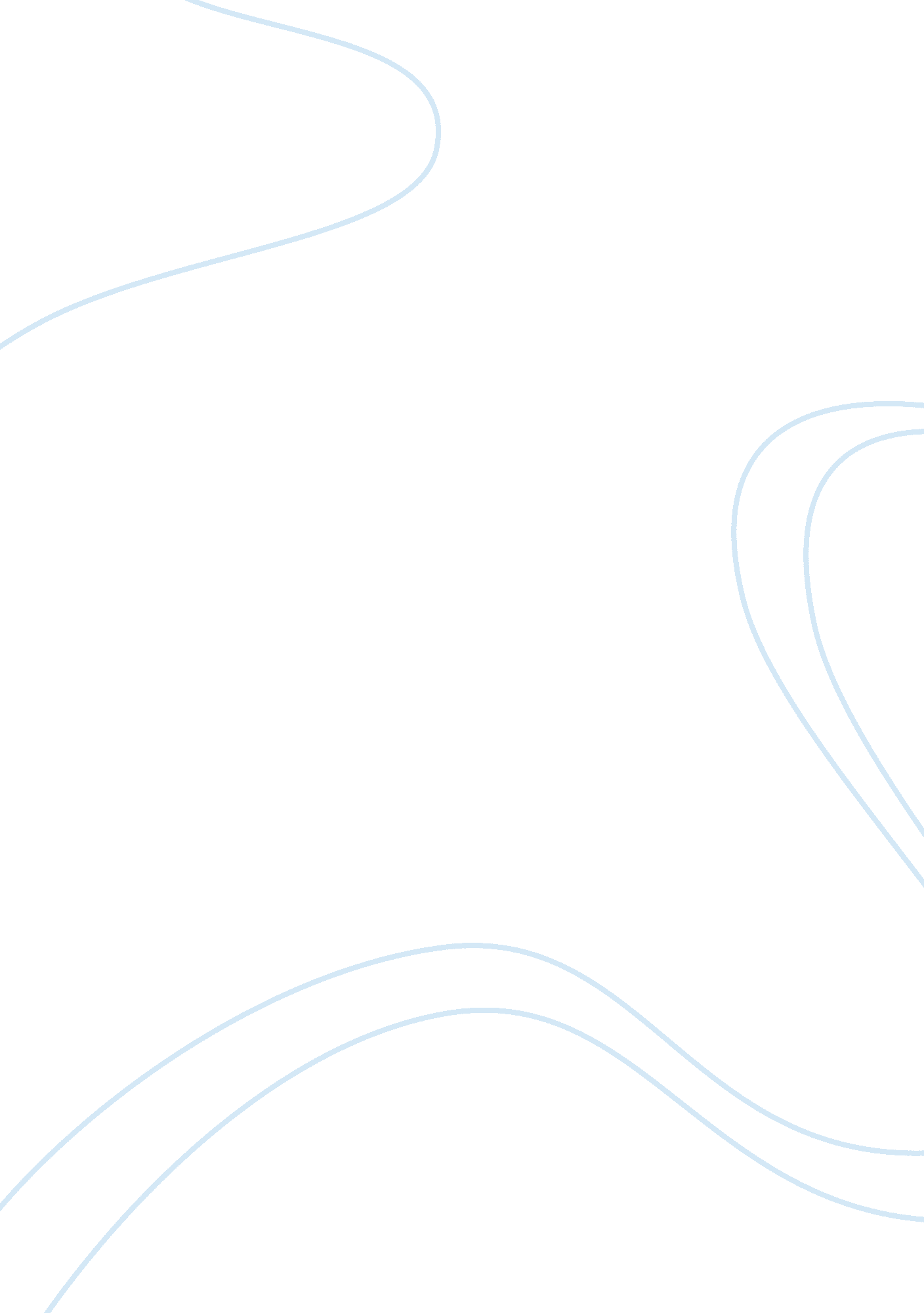 Summary of eniest martinez articalLinguistics, English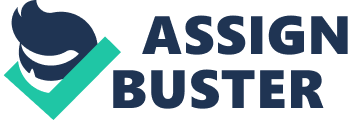 6 June Article Summary Many ex-convicts possess the necessary skills and traits to be positive contributors towards the success of companies, which imparts a need to seriously consider them for employment. 
Ernest Martinez is a Mexican American educator of vocational studies to the prison inmates. Hispanics maintain a strong community in the USA and stand united for common causes, but when it comes to employing the ex-convicts, people pass the responsibility over to the government. This ostracism compliments the unity of the Hispanic community. 
Not all prison in-mates have weak characters. There is a considerable population of the prison inmates who just ended up in prison because of negligence or bad luck. In our everyday life, we do several activities that qualify as crimes in the dictionary of law. These activities include but are not limited to drunk driving, driving without license, being in the company of wrong people, and hiding assets from the tax-imposing agencies. All of us do such things and are not caught only because we are lucky enough to get away with them, while the prison in-mates are not quite as lucky. 
It is wrong to conclude that prison in-mates are people different from us. Many of the prison in-mates are just like us who ended up in jail because they could not deal with the circumstances. There is a shortage of skilled and talented people out there in the market, while many of the prison in-mates hope to start a second chapter in their life where they can play a positive role in the society by benefiting themselves as well as others with their talents, skills, traits, abilities, and aspirations. 
Human resource is one of the most important resources of any successful company. Companies today are not advancing only on the basis of their technology or equipment. Skilled and talented workforce is actually what is fundamentally taking the businesses to the next level. The interpersonal relationships of between the consumers and the company personnel help improve the company’s sales. Management and business gurus like Dr. Peter Drucker emphasize upon the importance of workforce as the asset of a company. In order to expand the business, it is imperative that we consider people as our greatest asset. 
Ernest Martinez believes that many prison in-mates have all it takes to make a company successful. They are talented, technically and intellectually gifted, and many are eager to work diligently. Not all in-mates are worthy of a second chapter in their life. It is indeed hard for them to establish themselves given their circumstances. The prisons are pools of many talented men and women who qualify as productive employees. While this cannot be generalized for all in-mates, there is need to search for the right candidates. 
In the end, Ernest Martinez reiterates that prisons contain talented people who are often overlooked and not considered. If the talented and eager amongst them are given a chance, they can be of immense value to the society in general and the Hispanic community in particular. 
Works Cited: 
Martinez, Ernest. “ Giving People a Second Chance.” Hispanic. June 1996. Web. 6 June 
2012. 